LJETO – PROMJENE U PRIRODIŽIVOTINJE LJETITIJEKOM LJETA IMA PUNO HRANE ZA ŽIVOTINJE. ŽIVOTINJE OTHRANJUJU SVOJE MLADE. UČE IH VJEŠTINAMA POTREBNIMA ZA ŽIVOT. NEKI MLADUNCI HRANE SE MAJČINIM MLIJEKOM. ONI SU SISAVCI. ZADATAK!SPOJI ŽIVOTINJE S NJIHOVIM IMENIMA!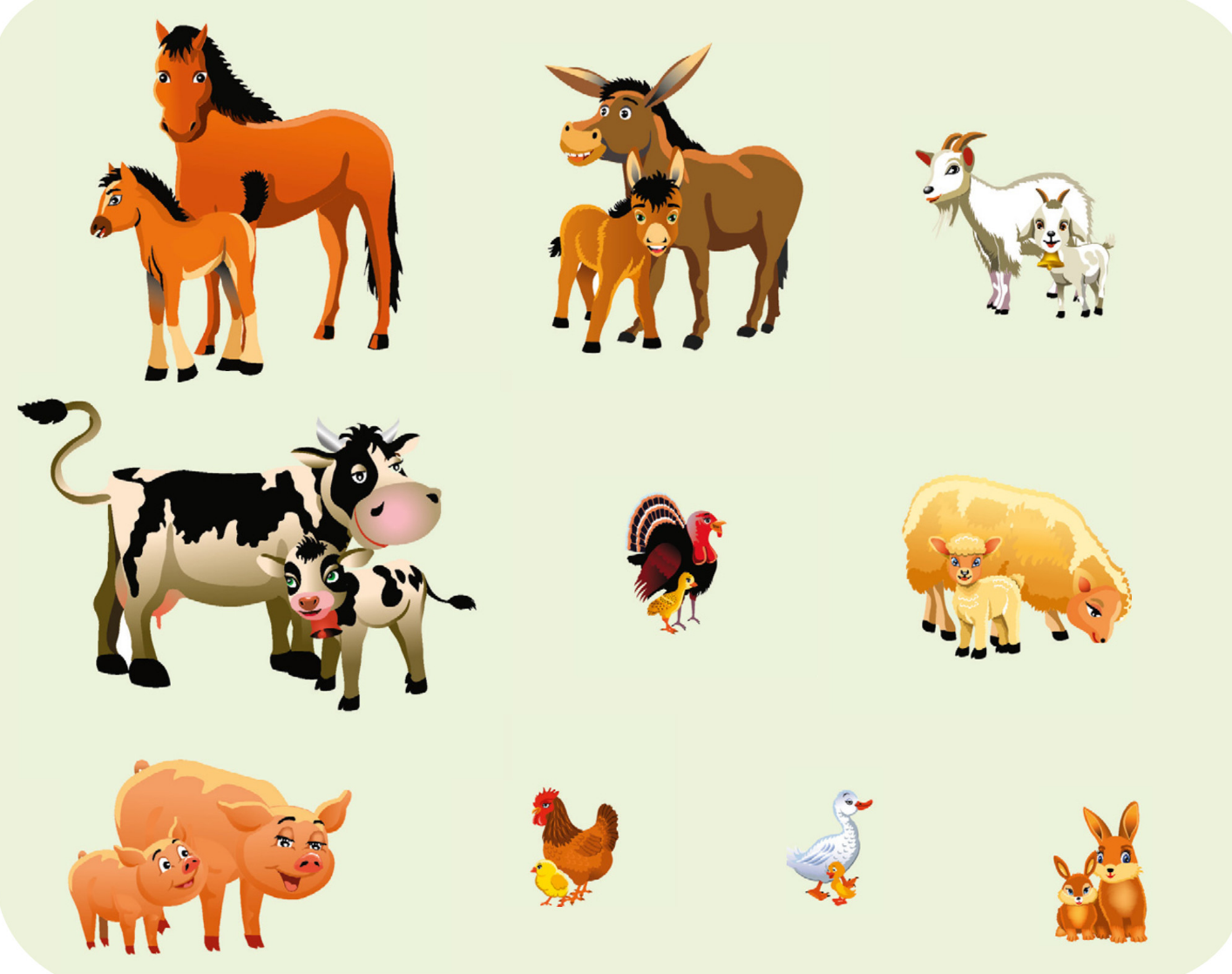 